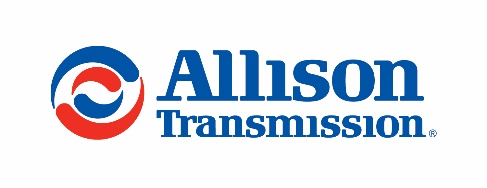 Allison Transmission acquisisce Walker Die Casting Walker è un fornitore storico di componenti in alluminio, fondamentali per la produzione delle trasmissioni Allison.INDIANAPOLIS, 12 settembre 2019 - Allison Transmission Holdings Inc. (NYSE: ALSN), il più grande produttore al mondo di trasmissioni completamente automatiche per veicoli commerciali medi e pesanti, ha annunciato il 9 settembre di aver acquisito le attività e alcune passività di Walker Die Casting (Lewisburg, Tennessee) e C&R Tool and Engineering (Muscle Shoals, Alabama). “I prodotti Walker sono una componente fondamentale per la produzione e la qualità delle nostre trasmissioni stradali. Abbiamo intenzione di far crescere l'impresa fondata da Robert Walker nel 1958 e portarne avanti la grande tradizione".Walker produce componenti in alluminio pressofuso ed è fornitore di Allison da 20 anni. La famiglia Walker ha cercato un acquirente per la società e Allison si è fatta avanti per acquisire l'azienda, che produce componenti essenziali per le sue trasmissioni nel settore chiave dei veicoli stradali. Allison si impegna a portare avanti la tradizione dell'azienda che vanta 60 anni di storia. C&R Tool and Engineering è un fornitore leader di utensili per la lavorazione di metalli da impiegare presso Walker e altre aziende.Walker Die Casting e C&R Tool and Engineering saranno gestiti come stabilimenti Allison e continueranno ad operare nelle rispettive sedi. Walker Die Casting è il secondo datore di lavoro di Lewisburg, con diverse centinaia di dipendenti. "Anche se è sempre difficile abbandonare un'attività che hai costruito, siamo felici perché rimarrà in buone mani con Allison Transmission", ha detto John Walker, Walker Die Casting Presidente e figlio del fondatore. Allison ha pagato circa 103 milioni di dollari in contanti per le attività di Walker Die Casting e C&R Tool and Engineering. Allison non si aspetta che le acquisizioni abbiano un impatto materiale sui risultati economici dell'esercizio in corso.-###-Walker Die CastingWalker Die Casting, Inc. ("Walker") è un'azienda del Tennessee che dal 1958 produce alluminio pressofuso di alta qualità. Walker si trova a Lewisburg, Tennessee. Lo stabilimento di Lewisburg produce componenti in alluminio pressofuso per automobili, veicoli commerciali e motori fuoribordo per clienti negli Stati Uniti e in vari paesi esteri.C&R Tooling and EngineeringC&R Tooling and Engineering, Inc. produce stampi e attrezzature per la pressofusione utilizzando le tecnologie e i processi più avanzati. Fondata nel 1956, l'azienda ha sede a Muscle Shoals, Alabama. Allison TransmissionAllison Transmission Inc. (Allison) è leader mondiale nel settore delle trasmissioni automatiche per veicoli commerciali medi e pesanti. I prodotti Allison sono utilizzati in tutto il mondo in diversi segmenti di mercato inclusi autobus, raccolta rifiuti, antincendio, movimento terra, distribuzione, difesa militare e altre applicazioni speciali. Fondata nel 1915, Allison ha la sede principale a Indianapolis (Indiana, USA) e un organico di circa 2900 dipendenti in tutto il mondo. Con una presenza globale in 80 paesi, Allison ha sedi dislocate nei Paesi Bassi, in Cina e in Brasile e stabilimenti produttivi negli Stati Uniti, in Ungheria e in India. La rete mondiale di Allison conta circa 1400 distributori e concessionari. Per maggiori informazioni, visitate il sito web: www.allisontransmission.com.ContattiSusanna Laino						Miranda JansenAlarcón & Harris					Allison Transmission Europesusanna.laino@alarconyharris.com			miranda.jansen@allisontransmission.com +39 389-4746376  					+31 78-6422 174Avda. Ramón y Cajal, 27 				Baanhoek 118Madrid – Spagna					Sliedrecht, The Netherlands